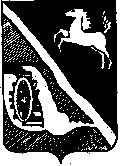 АДМИНИСТРАЦИЯ ШЕГАРСКОГО РАЙОНАТОМСКОЙ ОБЛАСТИП О С Т А Н О В Л Е Н И Е06.03.2020	№ 188с. Мельниково«Об утверждении правил принятия решений о предоставлении субсидий или об осуществлении бюджетных инвестиций на подготовку обоснованияинвестиций и проведение его технологического и ценового аудитаза счет средств бюджета муниципального образования «Шегарский район»В соответствии с пунктом 3.1 статьи 78.2 и пунктом 3.1 статьи 79 Бюджетного кодекса Российской Федерации,ПОСТАНОВЛЯЕТ:Утвердить правила принятия решений о предоставлении субсидий или об осуществлении бюджетных инвестиций на подготовку обоснования инвестиций и проведение его технологического и ценового аудита за счет средств бюджета муниципального образования «Шегарский  район», согласно приложению к настоящему постановлению.Опубликовать настоящее постановление на официальном сайте администрации Шегарского района в сети «Интернет».Настоящее  постановление  вступает   в силу с момента его подписания.Контроль за исполнением настоящего постановления  возложить на  Первого заместителя Главы Шегарского района.        Глава Шегарского района                                         А.К. МихкельсонСаушкина И.В.2-10-54Приложение к постановлению Администрации Шегарского района  № 188 от 06.03.2020Правила принятия решений о предоставлении субсидий или об осуществлении бюджетных инвестиций на подготовку обоснованияинвестиций и проведение его технологического и ценового аудитаза счет средств бюджета муниципального образования «Шегарский  район»1. Настоящие Правила устанавливают порядок принятия решений:а) о предоставлении субсидий из бюджета муниципального образования "Шегарский район" муниципальным бюджетным учреждениям и муниципальным автономным учреждениям, а также муниципальным казенным предприятиям (далее - предприятия), на подготовку обоснования инвестиций и проведение его технологического и ценового аудита в отношении объектов капитального строительства,  которые находятся (будут находиться) в муниципальной собственности  Муниципального образования  «Шегарский район» (далее - объекты капитального строительства), в случае, если подготовка такого обоснования является обязательной в соответствии с законодательством Российской Федерации (далее - субсидии)б) об осуществлении бюджетных инвестиций из бюджета муниципального образования «Шегарский  район» муниципальным бюджетным, автономным и казенным учреждениям  (далее - учреждения), предприятиям на подготовку обоснования инвестиций и проведение его технологического и ценового аудита в отношении объектов капитального строительства в случае, если подготовка такого обоснования является обязательной в соответствии с законодательством Российской Федерации (далее - бюджетные инвестиции) .2. Инициатором подготовки проекта решения выступает  главный распорядитель средств местного бюджета (далее - главный распорядитель), ответственный за реализацию мероприятий муниципальной программы Шегарского  района (далее - муниципальная программа), в рамках которой планируется осуществление бюджетных инвестиций, либо в случае, если объект капитального строительства или объект недвижимого имущества не включены в муниципальную программу, главный распорядитель, наделенный в установленном порядке полномочиями в соответствующей сфере ведения.3. Главный распорядитель подготавливает проект решения в форме проекта  постановления администрации  Шегарского  района (далее - проект) и одновременно с ним предоставляет обоснование невозможности подготовки обоснования инвестиций и проведения его технологического и ценового аудита без предоставления средств из местного бюджета.В проект решения может быть включено несколько объектов капитального строительства одного учреждения или предприятия.4. Проект решения содержит следующую информацию в отношении каждого объекта капитального строительства:а) наименование объекта капитального строительства;б) направление инвестирования (строительство, реконструкция, в том числе с элементами реставрации, техническое перевооружение);в) наименование главного распорядителя;г) мощность (прирост мощности) объекта капитального строительства, подлежащая вводу в эксплуатацию;е) срок подготовки обоснования инвестиций и проведения его технологического и ценового аудита;ж) общий (предельный) размер субсидий (объем бюджетных инвестиций) и его распределение по годам (в ценах соответствующих лет реализации инвестиционного проекта).5. Главный распорядитель согласовывает проект решения с   экономическим отделом Администрации Шегарского района и Управлением финансов Администрации  Шегарского района. Экономический отдел Администрации Шегарского района и  Управление финансов Администрации  Шегарского района рассматривают  проект решения в течение 10 рабочих дней со дня его поступления. 6. Согласование экономическим отделом Администрации Шегарского района проекта решения производится с учетом следующих критериев:а) наличие четко сформулированной цели создания объекта капитального строительства с определением количественного показателя (показателей) результатов его строительства (реконструкции);б) приоритетов и целей развития  Шегарского района исходя из прогнозов и  стратегии его социально - экономического развития,  а также документов территориального планирования Шегарского района;в) наличие поручений и указаний Главы  Шегарского района;г) обоснование потребности в продукции (работах и услугах), создаваемой в результате создания объекта капитального строительства.7.  Необходимым  условием  согласования проекта решения Управлением финансов Администрации  Шегарского района является наличие  обоснования   невозможности подготовки  обоснования инвестиций и проведения его технологического и ценового аудита без предоставления средств из бюджета  муниципального образования «Шегарский район» с оценкой общего объема дополнительных бюджетных ассигнований бюджета муниципального образования на очередной финансовый год. 8.  После согласования проекта решения главный распорядитель направляет его на подпись Главе  Шегарского района.